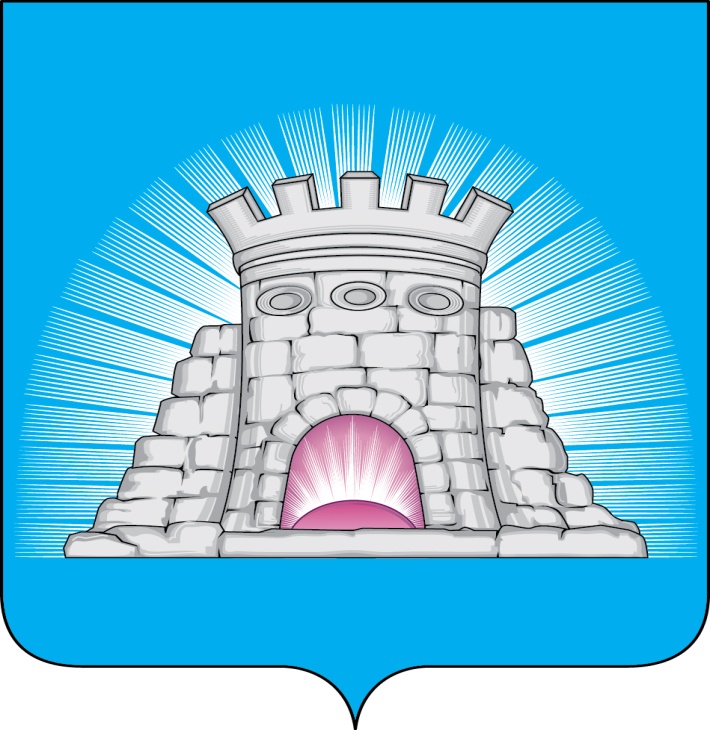 П О С Т А Н О В Л Е Н И Е  14.12.2022             №   2244/12г.Зарайск                                   Об утверждении муниципальной программы                                городского округа Зарайск Московской области                                                                          «Социальная защита населения»     В соответствии с Порядком разработки, реализации и оценки эффективности муниципальных программ городского округа Зарайск Московской области, утвержденным постановлением главы городского округа Зарайск Московской области  от 07.11.2022 №1991/11, Перечнем муниципальных программ городского округа Зарайск, реализуемых с 2023 года, утвержденным постановлением главы городского округа Зарайск Московской области от 14.11.2022 № 2045/11                                            П О С Т А Н О В Л Я Ю:    1.Утвердить муниципальную программу городского округа Зарайск Московской области «Социальная защита населения» на срок 2023-2027 годы (прилагается).    2. Постановление главы городского округа Зарайск Московской области от 18.11.2019 № 1982/11 «Об утверждении муниципальной программы городского округа Зарайск «Социальная защита населения» (с изменениями) действует до 31.12.2022, за исключением положений, регулирующих вопросы исполнения бюджета до 31.03.2023.     3. Службе по взаимодействию со СМИ администрации городского округа Зарайск обеспечить размещение настоящего постановления в сети «Интернет» https://zarrayon.ru/.Глава городского округа В.А. ПетрущенкоВерно:                                                                                                    Начальник службы делопроизводства  Л.Б. Ивлева               14.12.2022Послано: в дело, ФУ, ОЭиИ,  Глухих И.Е., Гулькиной Р.Д., КСП, юридический                                             отдел, СВ со СМИ, прокуратуре.М.С. Орлова66-2-41-90                                                                                                                                                                                                                                                    010204